  ALFALFA FIRE DISTRICT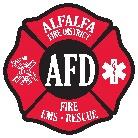 Business MeetingAlfalfa Fire Station 25889 Alfalfa Market Rd., Alfalfa, ORMay 12th , 2021 - 6:00 p.m.PLEASE MUTE OR TURN OFF CELL PHONEAGENDA1. Call to order / Pledge of Allegiance / Roll Call 2. Additions to Agenda / Visitor Input / Public Comment 3. Consent agenda:Approval of minutes4. ReportsTreasures report / review of bills. Chief's report 5. Agenda items:`Old Business:Sign outstanding / proposed resolutions.Update on companies for financial reviews. Update of person for quick books review.New Business:Discussion on ORS 478.0506.  Board member reports/comments: David Kosar -- David Pike -- Nate Starr -- Carolyn Chase -- Bob Kathman The next board meeting will be Wednesday, June 9th 2021 @ 6 PM.   Adjourn 